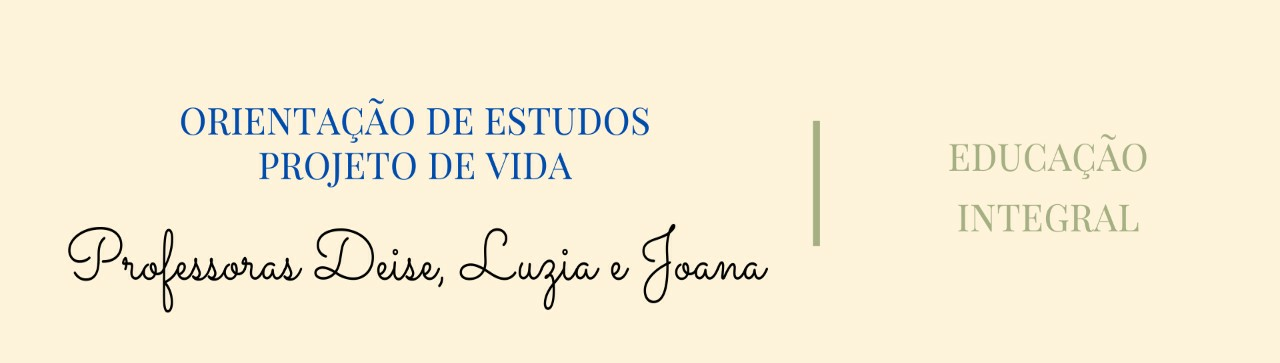 Agentes Educacionais: Milena e Rafaela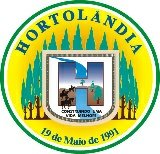 SEMANA DE 06 A 10 DE SETEMBROOlá pessoal! Tudo bem com vocês?Esperamos que sim!  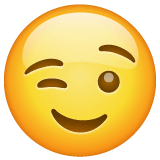 “Tratamento e tecnologia para o tratamento de água potável”Hoje viemos falar sobre o tratamento de água.Sabe aquela água limpinha que a gente vê quando abre a torneira?Então, ela precisou passar por um tratamento químico para ficar limpinha e transparente.Esse tratamento é feito em várias etapas quando chega a grandes tanques da Sabesp. Legal né?Depois de passar por várias etapas, a água que vem do rio fica potável e esse nome significa que ela está pronta para ser consumida.Se não houvesse a tecnologia para esse tratamento de água, ela viria suja; pois muitas substâncias nocivas são jogadas nos rios de captação de água. Graças ao estudo e a grande tecnologia no tratamento de água, temos uma segurança para consumir e curtir a água até na piscina.Então pessoal, vamos usar a água com responsabilidade!1) Como funciona o tratamento de água: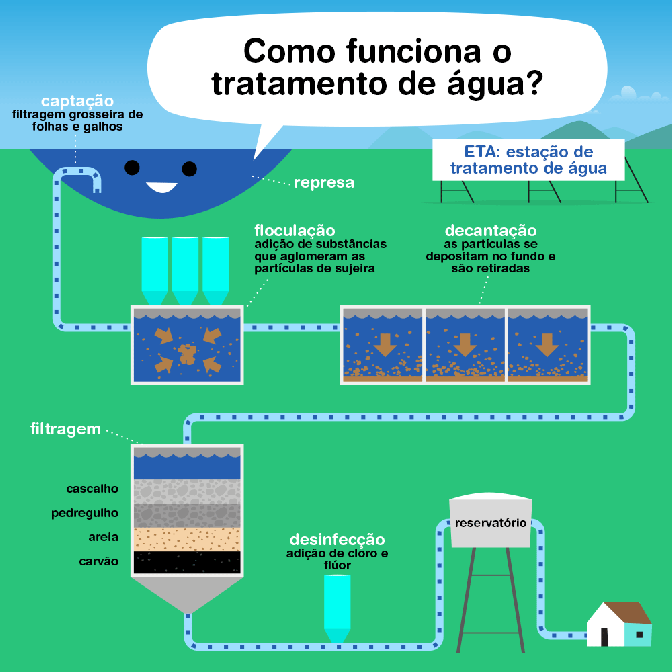 2) Como a água chega até a nossa casa:https://www.youtube.com/watch?v=dds88CBwka4ATIVIDADES: * 1º ao 3º Ano:- Fazer o desenho de cinco dicas para você e sua família economizarem água em casa.* 4º e 5º Ano:- Fazer uma lista com cinco dicas para você e sua família economizarem água em casa.REGISTRO:Registrar através de vídeos a atividade realizada.Enviar por whatsapp à professora dos projetos da Educação Integral. Um abraço, pessoal!                                                                                                         Até a próxima semana!    Agentes Educacionais: Milena e RafaelaSEMANA: DE 13 A 17 DE SETEMBRO”Água: sua importância / Consumo Consciente”Olá pessoal, tudo bem? É, mas com a água não está! Sabemos que a água chega a nossa casa já tratada. Que ela é captada de rios que estão na natureza. Mas para que a gente continue a ter água, vamos ter que economizar e conservá-la.Sim pessoal, o nível de água dos rios está baixo por falta de chuva. Com isso, diminuí a água que vai ser tratada.Terrível, não é? Mas cada um de nós pode ajudar, sabia?Precisamos ter alguns cuidados quando formos usar esse líquido tão precioso para nossa vida! Vamos então lembrar alguns deles?1) Fechar a torneira na hora de escovar os dentes. Se possível usar um copo. 2) Na hora do banho, manter o chuveiro fechado até ensaboar o corpo.  3) Não lavar calçadas, carros e quintais com mangueira e sim varrer. Reutilizar a água da máquina de lavar roupas.4) Fechar bem as torneiras para não ficar pingando e não usar água para brincar.  Se todos nós fizermos a nossa parte, teremos água em nossas torneiras e colaboraremos com o meio ambiente.Sabendo usar não vai faltar, pessoal!!1) Música da turma da Mônica : “Economizar água”.   https://www.youtube.com/watch?v=MqWnmKNhR6U2) Vídeo: “ Feche a torneira”.https://www.youtube.com/watch?v=wZXy7cdKpcU*ATIVIDADES:* 1º ao 5º Ano:1) Fazer um desenho  sobre o tema: “ Como economizar água”. a) O desenho deverá ser feito em um papel sulfite.b) Deverá ter a margem de um centímetro de cada lado.c) Atrás da folha deverá conter: o nome da professora, o nome do (a) aluno (a) e a série. REGISTRO:Registrar através de fotos ou vídeos as atividades realizadas.Enviar por whatsapp à professora dos projetos da Educação Integral.